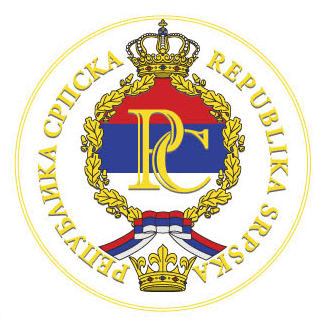 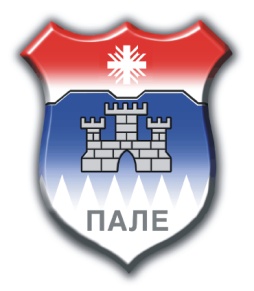 E-mail: opstinapale@pale.rs.ba      телефон: 057/ 223-459     факс: 057/223-061            www pale rs.baБрој, 02-81-2-76/21Датум, 12.03.2021. годинеНа основу члана 22. Закона о заштити и спасавању у ванредним ситуацијама („Службени гласник Републике Српске“ број 121/12 и 46/17), члана 43. Закона о заштити становништва од заразних болести („Службени гласник Републике Српске“ број 90/17), члана 59. и 82. Закона о локалној самоуправи („Службени гласник Републике Српске“ број 97/16 и 36/19) и Закључка републичког штаба за ванредне ситуације о обавезном спровођењу мјера за реаговање на појаву болести изазване новим вирусом корона (COVID-19) у Републици Српској број  70-1/21 од 11.03.2021. године,  командант општинског штаба за ванредне ситуације, доноси:НАРЕДБУ о спровођењу мјера за реаговање на појаву болести изазване новим вирусом корона (COVID-19) на подручју општине ПалеУ циљу спречавања ширења  вируса корона SARS-CoV-2 и COVID-19 болести на територији општине Пале и заштите и спасавања становништва до 18.03.2021. године забрањују се:сва јавна окупљања у групама већим од 50 лица,сва приватна окупљања у групама већим од 10 лица (свадбе, крштења, рођендани, прославе и други породични скупови сличне природе),рад фитнес центрима (фитнес, боди – билдинг клубовима и сличним облицима организовања),организација и извођење музике уживо у угоститељским објектима за смјештај, исхрану и пиће.Обавезују се грађани да у затвореном простору носе заштитну маску (прекривена уста, нос и брада) и придржавају се заштитне мјере физичког растојања од два метра како у затвореном тако и на отвореном простору те да се придржавају упутстава ЈЗУ „Института за јавно здравство Републике Српске“ за боравак у затвореном простору, у зависности од дјелатности која се обавља.Препоручује се грађанима да на отвореном простору користе заштитне маске уколико није могуће одржавати физичко растојање од два метра, а у складу са упуствима ЈЗУ „Института за јавно здравство Републике Српске“ за коришћење заштитне маске на отвореном простору.Изузетно од тачке 2., обавезе ношења заштитне маске су изузета:дјеца млађа од 7 година живота,лица са са инвалидитетом и дјеца са сметњама у развоју,лица која обављају физичку спортску и рекреативну активност у оквиру спортских објеката.Обавезују се правна лица, предузетници и физичка лица који у директном контакту пружају услуге грађанима да:услуге пружају заштићени маском,обавезно спроводе мјере дезинфекције,обезбиједе маску грађанима који користе њихове услуге, а немају их,придржавају се упутства ЈЗУ „Института за јавно здравство Републике Српске“ До 18.03.2021. године ограничава се радно вријеме у периоду од 06:00 до 22:00 часa свим врстама угоститељских објеката за исхрану и пиће без обзира да ли послују самостално или у оквиру других објеката у којима се обавља привредна дјелатност (бензинске пумпне станице, објекти за смјештај и др.).До 18.03.2021. године ограничава се радно вријеме у периоду од 06:00 до 22:00 часa свим приређивачима игара на срећу (кладионице, аутомат клубови, казина, томболе и др.).До 18.03.2021. године, у периоду од 22:00 до 06:00 часова, драгстори могу радити искључиво путем шалтерске продаје.До 18.03.2021. године ограничава се броj присутних особа у угоститељским објектима на начин да се број истих одређује у складу са важећим препорукама ЈЗУ „Института за јавно здравство Републике Српске“ с тим да се присуство на једној етажи угоститељског објекта ограничава на максимално 50 посјетилаца. До 18.03.2021. године забрањује се организовање рекреативне активности, тренажни процеси и такмичарске активности спортских организација и спортиста свих узраста као и професионалних спортских активности укључујући и тренажни процес истих. Забрана организовања спортских догађаја као и других спортских активности осим такмичарских активности чије одржавање је предвиђено календарима такмичења до 18.03.2021. од стране спортских савеза Републике Српске, спортских савеза на нивоу БиХ и међународних спортских асоцијација, уз претходно одобрење општинског штаба за ванредне ситуације. До 18.03.2021. године обуставља се активност Програма бесплатног скијања за ученике основних и средњих школа које се организује на територији општине Пале. Обавезују се све основне школе на територији општине Пале као и средњошколски центар Пале да континуирано прате епидемиолошку ситуацију у поменутим установама и свакодневно извјештавају општински Штаб за ванредне ситуације. Субјекти који обављају регистровану дјелатност дужни су да услове за обављање дјелатности прилагоде мјерама прописаним од стране ЈЗУ "Институт за јавно здравство Републике Српске"  за спречавање појаве и ширења COVID-19 болести  на радном мјесту. Субјекти који пружају услуге из области угоститељства, умјетности и забаве (биоскопи, позоришта, музеји и сл.) дужни су:1) организовати свој рад уз примјену прописаних епидемиолошких мјера од стране    ЈЗУ "Институт за јавно здравство Републике Српске" са посебном пажњом на ограничење броја лица у објекту у зависности од површине простора и уз обавезно поштовање прописаног физичког растојања,2) на улазу у објекат поставити обавјештење о укупном броју лица која могу боравити у објекту у односу на његову површину. Субјекти који обављају регистровану дјелатност могу самостално обављати дезинфекцију пословних простора у складу са Упутством ЈЗУ "Институт за јавно здравство Републике Српске". Органи јединице локалне самоуправе и остали субјекти који врше јавна овлаштења дужни су организовати свој рад како слиједи:на улазу у све службене просторије органа из ове тачке које пружају услуге грађанима ограничити број особа које истовремено могу да уђу и бораве у просторијама органа,  одржавати растојање између грађана у затвореним просторима од најмање 2 метра, уз благовремено предузимање мјера дезинфекције и појачане хигијене,омогућити рад шалтер сале и матичне службе у јединицама локалне самоуправе, уз обезбјеђење физичке провидне баријере на радном мјесту која пружа довољну заштити запосленом и кориснику. Органи јединице локалне самоуправе, као и сва јавна предезећа и установе чији је оснивач општина требају рад организовати од куће за раднике и послове за које је то могуће. Инспекцијски надзор над спровођењем овог закључка спроводи Републичка управа за инспекцијске послове путем надлежних инспектора и инспектора у саставу јединица локалне самоуправе и Комунална полиција општине Пале. Непоштовање мјера из тачке 1. и 2. ове Наредбе санкционисаће се у складу са Законом о јавном реду и миру („Службени гласник Републике Српске“ број 11/15 и 58/19) и Законом о заштити становништва од заразних болести („Службени гласник Републике Српске“ број: 90/17, 42/20 и 98/20). Овом наредбом ставља се ван снаге Наредба о спровођењу мјера за реаговање на појаву болести изазване новим вирусом корона (COVID-19) на подручју општине Пале број 02-81-2-75/21 од 04.03.2021. године. Ова наредба ступа на снагу даном доношења.                                                                                                         КОМАНДАНТ  ШТАБА:                                                                                                               _______________________                                                                                                       Бошко Југовић